「新しい生活様式」に伴う消防団活動のあり方についてコロナウイルス感染拡大を軽減するため厚生労働省が発表した「新しい生活様式」の実践は、緊急事態宣言が解除された今後も必要であり、解除されたからと言って日常に戻っていいということではなく、徐々に戻していかなければならず、まだまだ自粛は必要とされる。人の接触機会が増えれば、再び感染拡大が懸念されることから慎重な行動が求められるため、この新しい生活様式に則った消防団活動を模索し、共通認識として、実施するものとする。１　平時の活動について（１）感染防止の３つの基本（距離・マスク・手洗い）を遵守する。（２）詰所での会議や訓練の際に身体的な距離（最低１ｍ、可能なら２ｍ）を確保する。（３）複数人での活動時は必ずマスクを着用し、熱中症への注意は怠らない。（４）活動時は（訓練から会議へ移行する際や車両清掃完了時等）機会を設けて手洗いを慣行する。詰所には石鹸とペーパータオル（吊るし布タオル不可）、消毒液も備える。（５）毎朝自宅で検温を行い、自身の体調把握をする。（６）活動開始前に検温を行う。平熱よりも高い（３７度を超える）場合は速やかに帰宅する。（７）詰所内での集合時には窓を開け、常に換気をする。会話時はできるだけ真正面を避ける。談話は自粛し、時間は可能な限り短縮する。（８）打ち合わせや会議は可能であれば屋外で行う。（９）消防団活動を終え帰宅した際は速やかに手洗いと洗顔をする。着替えやシャワーが出来れば尚良い。（10）定例会議、詰所や車両の清掃は２班体制をとり、交代で行う。（11）２班体制の活動とは２分の１にする事を主旨とするのではなく、万が一の感染者発生に備え、部の活動停止に陥らないためだと理解すること。例：「班長１名と団員５名の６人編成の班を２班編成し、Ａ班は詰所車両清掃と訓練で２回活動。Ｂ班は消火栓の点検と訓練で２回活動。部長はそれのいずれかに２回出席する。」といったように消防団としての質を落とさない努力をする。（12）活動報告書や日報には接触状況把握のため、個々の活動時間や消毒時間等も明記する。（※感染者が発生した際に、保健所等公的機関より要請がある場合があり、感染経過等の追跡調査を可能な状態にしておくため。）→可能な限り「新型コロナウイルス接触確認アプリ（COCOA）」を導入して対応する。※１参照（最終ページ）（13）筆記用具等の使いまわしは避け、やむを得ず使用する場合は、消毒を行う。また、私物を持参し使いまわしをしないなどの対応をとる。（14）連絡事項や書面の配布はＳＮＳ等を有効に活用する。参集機会を減らすための処置であるが、連絡事項が確実に伝わる手立てをとること。例：ラインでいうところの「既読」が付くだけでなく、連絡事項が伝わったかの確認のために「承知しました。」等の返信を行う。（15）分団長は、分団の活動把握のため、各部長から活動前に日程の報告を受ける。（16）その日の活動責任者（部長、班長）は、活動終了時に分団長に報告し、出席団員に速やかに帰宅を促す。不要な長居は絶対にしない。（17）訓練は基本的な消防団活動が問題なく行われるように、内容を選定して行う。（18）主に入団年数の浅い団員のための訓練とし、不要不急な訓練はしない。（19）感染回避や日頃の不足を補うことも考え、無線機の訓練や手信号の訓練も有効と考える。（20）訓練で車両に乗る際は、窓を開けてマスクを着用し、４人以上（前後部座席各２名以上）の乗車はしない。その他の団員は訓練場所まで密を避け自家用車等で移動する。（21）手袋の使いまわしは避ける。個人用とするか、手袋の下に使い捨て手袋を着用する。（22）ヘルメットや防火衣等の着装品等の消毒を細部まで丁寧に行う。また管槍や誘導灯、その他の装備品に対しても同様に行う。２　緊急出動時の注意点（１）出動範囲を遵守する。管轄外の出動は要請があるとき以外は行わない。（２）体調不良を感じているときは体温にかかわらず出動しない。（３）緊急出動時でもマスクの着用をする。着用の際、水分の確保等熱中症対策を忘れずにする。（４）出動可能な最低人数は車両毎４名までとするが、５名以上参集した場　　合は密集を避けるために自家用車を活用する。自家用車は緊急車両ではないので、交通法規を遵守し、現着時の駐車にも細心の注意を払う。（５）参集人数にもよるが、奇数番・偶数番等の２班体制をとっても良い。（６）指示や伝達は無線機、トランシーバー、ハンドマイク及び手信号等を　用いる。直近での会話は避けるよう心掛ける。（７）分団長（副分団長）は出場者の把握をし、長時間の出動や活動は避けるように人員交代を促していく。（８）活動報告書には個々の出動時間を記入し、接触者の把握をする。（※感染者が発生した際に、保健所等公的機関より要請がある場合があり、感染経過等の追跡調査を可能な状態にしておくため。）（９）詰所に帰った際も、平時の活動要領に準じて、感染防止策を講じながら片付けをし、終了後は速やかに帰宅する。３　その他（１）大規模災害時の活動は坂戸市の方針に準じる。（２）各委員会の活動もこれに準ずる。（３）水分補給等の必要のある場合を除き、詰所での飲食をしない。（４）消防団活動に伴う会食（歓送迎会等）は避ける。（５）詰所内や車両において接触過多（ドアノブ部分など）な場所は、こまめに消毒を実施する。以上のことを遵守し、消防団の対策、取組が市民の模範となるよう心掛ける。自分の命は自分で守ること。※１「新型コロナウイルス接触確認アプリ」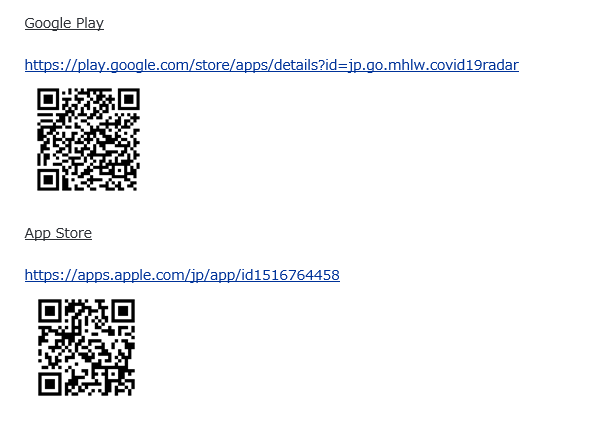 